Всероссийская читательская акция «Обнимем ребенка с книгой!»Стихи с утра. В обед – рассказ,
А на ночь – чудо-сказка.
И наполнялся каждый раз
Наш дом теплом и лаской.
Т.В.Бокова 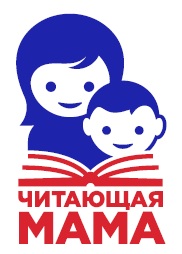 Организаторы акции: школьные библиотекари России (РШБА) при поддержке Общероссийской общественно-государственной организации «Союз женщин России» и компании «Директ-Медиа». Дорогие родители, мамы, папы, бабушки и дедушки, находящиеся сейчас на самоизоляции! Сообщество школьных библиотекарей России обращается к вам с предложением: в период распространения коронавируса запустить свой, «хороший» вирус – добра, разума и любви в семьях – при помощи семейного чтения хороших книг. Мы запускаем акцию «Обнимем ребенка с книгой!». Мы не можем обнимать друг друга на улицах, но в семье мы можем стать еще ближе друг к другу. Наша «читательская акция любви» – хороший повод, прочитав в семейном кругу добрый рассказ или сказку, поговорить с детьми о том, о чём с ними вообще говорят очень редко: о доброте и сострадании, взаимопомощи, уважительном отношении друг к другу, любви – не только к людям, но и «братьям нашим меньшим», верности, чести, достоинстве, ответственности. Всё это – эмоции высокого класса, которые с рождения надо воспитывать в малыше. Питание и воспитание – разные слова, хотя и имеют один корень. Мы же, в суматохе дней, всегда помним о первом, и не всегда – о втором. Интересно, как наши дети ответят на вроде бы простые вопросы: «Что такое доброта? Кого из ваших близких или друзей (в школе, в вашем доме, во дворе) вы можете назвать добрыми людьми?» Вы увидите, как задумаются ваши дети, как просветлеют их лица при мысли о добром человеке, живущем рядом. И, может быть, вас, дорогие взрослые, удивят и тоже заставят задуматься ответы и размышления детей. Предлагаем вам разработки лучших российских специалистов по чтению! Мы предоставляем: доступ к электронному ресурсу «Читающая школа» и «БИБЛИОШКОЛА». Ресурс содержит журналы «Читайка», «Читаем вместе», книжные коллекции библиотечной тематики и множество иных методических, библиотечных, литературных материалов. Для индивидуального использования достаточно зарегистрироваться на платформе www.biblioschool.ru издание «Уроки материнского чтения» в электронном виде на платформе www.biblioschool.ru (Приложение 3) «Добру откроем сердце» (школа развивающего чтения для мам) - рекомендуемый список рассказов и методические подсказки. (Приложение 4) Приложение 1. 
Декларация Всероссийского Движения «Читающие Мамы» «Обнимем ребенка с книгой!» Я знаю, что никакие электронные игры, компьютер и телевизор не обнимут моего ребенка и не заменят ему радость общения с родным человеком, когда мы сядем рядышком, обнимемся с ним и будем читать книгу вместе; Я всегда найду время, чтобы почитать своему малышу или малышке; Я всегда найду для моего ребенка самые-самые лучшие книги, которые научат его доброте – к людям, зверям, птицам, растениям и всему живому на нашей планете; Я уверена, что многие книги станут друзьями моему ребенку и помогут ему вырасти хорошим человеком; Когда мы будем читать, нам вместе будет весело или грустно, мы вместе будем волноваться или радоваться, потому что хорошие книги уносят нас в другие, новые миры, учат справедливости, сопереживанию, любви к Родине; Я понимаю, что беседы, рисунки, игры, любое творчество, связанное с читаемой книгой, – всё это дарит радость мне и моему ребенку и обогащает наш мир; Я знаю, что у меня всегда хватит любви и терпения, знания и умения выслушать, что мой ребенок думает о прочитанной книге и ее героях; Я уверена, что и наш папа будет участвовать в семейном чтении и станет читающим папой, и это укрепит нашу семью; Я знаю, что мой ребенок полюбит читать и станет замечательным читателем, добрым и умным человеком, Потому что я – Читающая Мама. Приложение 2. 
Стихотворение Татьяны Боковой «ЧИТАЮЩАЯ МАМА» Всё начинается с семьи.
Когда-то в детстве раннем
Мне дверь открыла в книжный мир
Читающая мама. Стихи с утра. В обед – рассказ,
А на ночь – чудо-сказка.
И наполнялся каждый раз
Наш дом теплом и лаской. Я на коленках у неё
Сидеть могла часами.
За это чтение вдвоём
Признательна я маме. Она дарила мне любовь,
Прижав меня руками…
Я вслушиваюсь вновь и вновь
В любимый голос мамы. Я помню тот волшебный звук,
Исполненный покоя,
И в хороводе чёрных букв
Рождался мир героев. Он наши души тормошил
Сюжетами историй,
И мы смеялись от души
И плакали от горя… И было ясно: хочешь стать
Успешной и великой – «Читать»
должно быть как «дышать»,
Ведь жизнь пуста без книги. И эта память детских лет
Во мне живет упрямо,
Ведь мой читательский билет
Мне выписала мама. Приложение 3.
Издание «Уроки материнского чтения»
В пакете ресурса «Читающая школа» размещена электронная версия нового пособия И. И. Тихомировой «Уроки материнского чтения» в помощь родителям, педагогам, библиотекарям как руководителям детского чтения.
Доступно на платформе: www.biblioschool.ru Приложение 4. 
«Добру откроем сердце» (школа развивающего чтения для мам) - рекомендуемый список рассказов и методические подсказки. 
Скачать>>> Приложение 5.
Положение о Всероссийской читательской акции «Обнимем ребенка с книгой!».
Скачать>>>Организаторы Акции 